KEMENTERIAN PENDIDIKAN NASIONAL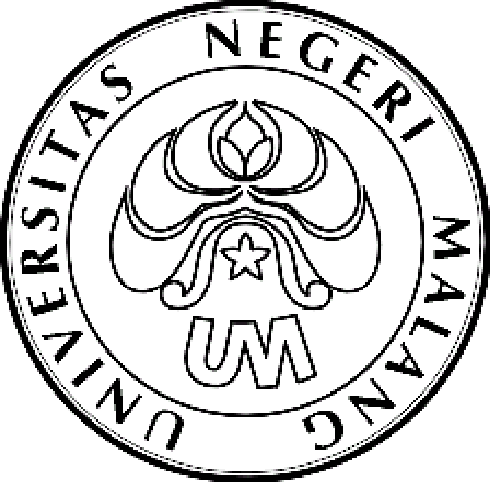 UNIVERSITAS NEGERI MALANG (UM)Jalan Semarang 5, Malang 65145Telepon: 0341-551312Laman: www.um.ac.id PENGUMUMAN CALON WARGA BARU ASRAMA TAHUN 2012NOMOR : 653/UN32.III/KM/2012Daftar Nama Calon Warga Baru Asrama Universitas Negeri Malang yang lolos Seleksi Gelombang I tahun 2012, berdasarkan hasil wawancara yang telah dilaksanakan pada tanggal  12 S.D 14 Juni 2012.Input SNMPTN UndanganSehubungan dengan hal tersebut, harap melakukan registrasi pada:Hari		: Senin s.d RabuTanggal	: 25 - 27 Juni 2012Tempat	: Subag Kesma (Gedung A3, lantai 3) Waktu		: Jam KerjaCatatan	:1.  Membayar Dana Pemeliharaan dan Pengelolaan Asrama (DPPA)  Sebesar Rp. 325.000,- (Tiga ratus dua puluh lima ribu rupiah) per semester  yang di bayarkan melalui rekening Rektor Universitas Negeri Malang, untukBNI No. Rekening 0055308421BRI No. Rekening 0344.01.000135.30-8BTN No. Rekening 00113.01.30.000056-3 2.  Menunjukkan bukti setoran tunai asli dan fotocopy sebanyak 1 lembar      3.  Bagi calon Warga Baru Asrama  apabila sampai dengan tanggal 27 Juni 2012	      tidak melaksanakan registrasi, dianggap mengundurkan diri dan                              digantikan oleh calon lain.Input Bidik Misi Pengumuman Calon Warga Baru Asrama Input Bidik Misi setelah Hasil Seleksi Bidik Misi  diumumkan  di website UMDemikian pengumuman ini, atas perhatian saudara di sampaikan terima kasih.Malang, 21 Juni 2012Pembantu Rektor BidangKemahasiswaan,TTDDrs. H. Sucipto, M.SNIP 19610325 198601 1 001NONO PENDFTRNAMANIMFAKULTAS/JURUSAN117Ardi Wira Kusuma120111409990FIP/BK210Ahmad Imamu Nuril Alam120331421002FMIPA/Kimia38Andrea Indra Lasmana120511427497FT/Teknik Mesin47Insya Assabirin120513428501FT/Teknik Mesin53Lalank Pattrya Mahera120511427499FT/Teknik Mesin62Afan Annur Ayubi120534431496FT/Teknik Elektro79Rifaldi Anggara120534431498FT/Teknik Elektro